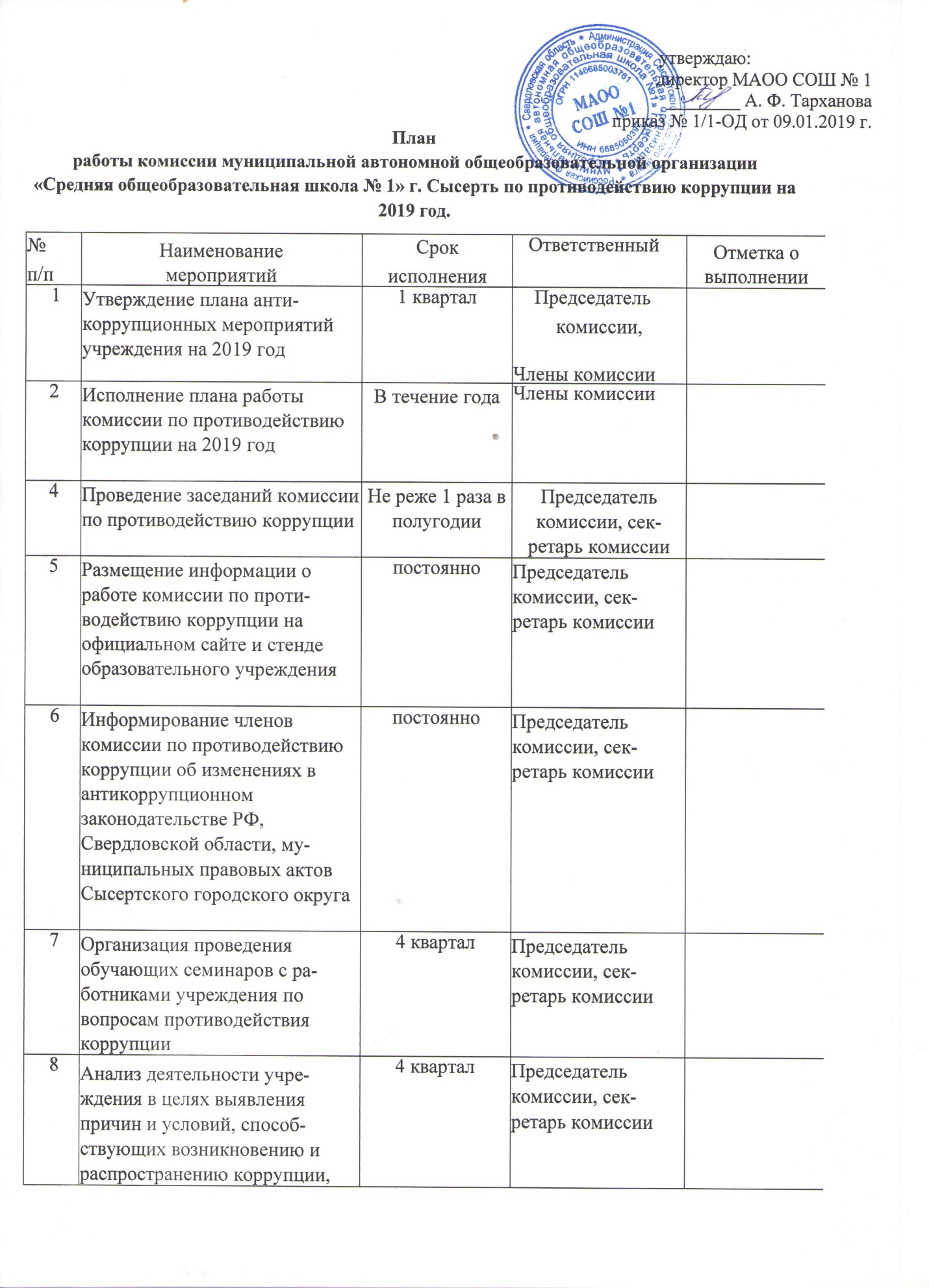  в том числе на основании обращений граждан и информации, распространенной в средствах массовой информации9Организация и проведение рабочих встреч с работниками учреждения по вопросам противодействия коррупции3,4 кварталПредседатель комиссии, секретарь комиссии10Координация и совершенствование деятельности учреждения по предупреждению коррупции. Анкетирование работников по вопросам коррупциипостоянноПредседатель комиссии, секретарь комиссии11Рассмотрение результатов работы комиссии по противодействию коррупции4 кварталПредседатель комиссии, секретарь комиссии12Утверждение плана работы комиссии по противодействию коррупции на 2020 год4 кварталПредседатель комиссии, секретарь комиссии